Цели: углубить знания учащихся о великих национальных поэтах, развивать поэтический слух, учить замечать сходство и различие в произведениях, воспитывать языковое чутье, любовь к Родине.ХОД УРОКАСлово учителя (с элементами беседы)-Сегодня у нас необычный урок. Мы отправимся в страну поэзии, познакомимся с творчеством великих русских поэтов, узнаем, каких поэтов принято так называть и почему.На доске записаны слова: благодатный, уповай, мятежный, мне кажется, багрец, отдаленные, очарованье, я читаю, я думаю, обнажила, моченьки нет, борозда.-Эти слова нам встретятся на уроке. Давайте подготовимся их читать. Почему некоторые слова подчеркнуты? Ответы детей.Подбери синоним к слову «мятежный»? Про кого так говорят? Что значит «моченьки нет»? Как вы понимаете значение слова «благодатный»? Составьте с этим словом словосочетание.-Мы познакомимся сейчас с произведениями русских поэтов.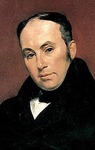 Писателя Василия Андреевича Жуковского (1783—1852) A.C. Пушкин считал своим учителем. Двадцатилетнему Пушкину он написал: «Победителю-ученику от побежденного учителя в тот высокоторжественный день, в который он окончил свою поэму «Руслан и Людмила». Жуковский часто помогал нуждавшимся, в основном писателям. Часто делал это тайно, чтобы не ставить человека в неудобное положение.Чтение стихотворения В.А. Жуковского «Песня».-О чем это стихотворение? Какое время года описывает автор в этом произведении? Какое настроение вызывает стихотворение? Ответы детей.Ребята, вы уже знакомы с творчеством М.Ю. Лермонтова, знаете его стихотворение «Бородино». А сегодня мы почитаем другие его стихи, и я немного расскажу вам об этом поэте.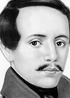 -Михаил Юрьевич Лермонтов родился в 1814 г. Его воспитывала бабушка Елизавета Алексеевна Арсеньева. Детство этого писателя проходило в имении бабушки — Тарханы. В детстве он часто болел, и бабушка возила его несколько раз на Кавказ лечиться. Поэт посвятил этому краю много произведений.15 июня 1841 г. Лермонтов был убит на дуэли.Чтение стихотворения М.Ю. Лермонтова «Парус».-Кого подразумевал автор под «одиноким парусом»? Как вы считаете, «что же ищет парус в стране далекой?» Ответы детей. Учитель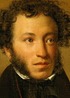 А теперь поговорим о творчестве A.C. Пушкина. Александр Сергеевич Пушкин, великий русский поэт, прожил всего 37 лет. Он родился в 1799 г. в Москве. Его воспитывала няня, которую звали Арина Родионовна. Пушкин хотел, чтобы в России не было крепостного права и верил, что придет время, когда народ получит свободу. 27 января 1837 г. поэт тяжело был ранен на дуэли и через два дня скончался.Вывешивается репродукция с картины Левитана «Осень».-Посмотрите на эту картину. Какое время года на нем изображено? Какие слова можно использовать, чтобы описать эту картину?Ответы детей.Чтение стихотворения A.C. Пушкина «Унылая пора! Очей очарованье!» -О каком времени года это стихотворение? Какими словами поэт описывает в стихотворении осень? Ответы детей.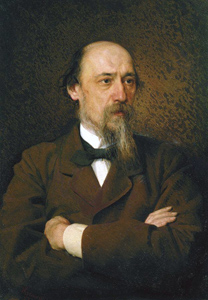 -Ребята, я хочу рассказать вам еще об одном поэте-классике, это Николай Алексеевич Некрасов (1821—1877).На берегу Волги, недалеко от города Ярославля, возле села Грешнево, стоял серый, скучный дом, окруженный большим тенистым садом. В этом доме провел свое детство Николай Алексеевич Некрасов. Детство у него было невеселое: отец — помещик, грубый человек — жестоко обращался с крестьянами, притеснял домашних, обижал жену. Маленький Некрасов не любил отца, боялся его. Мальчик часто убегал из мрачного дома к крестьянским ребятишкам, хотя отец и запрещал ему играть с ними. А мать радовалась тому, что мальчик живет в дружбе с деревенскими детьми, узнает их простую, трудовую жизнь,их печали, радости.Очень много произведений посвятил Некрасов тяжелой жизни народа. Он стремился писать просто, понятно, потому что хотел писать не только о народе, но и для народа. И стихи его доходили до самого сердца людей и будили в них ненависть к угнетателям, любовь к родине, к ее простым людям, к природе.Чтение стихотворения Некрасова «Несжатая полоса».-Какое время года описывает автор в стихотворении «Несжатая полоса»? Почему осталась одна «несжатая полоса»? Кто разорял колосья в поле?Сейчас мы проведем  литературную викторину «Писатели и поэты России – детям»1. Как называется сказка А. Пушкина, которая начинается так:Три девицы под окномПряли поздно вечерком...(«Сказка о царе Салтане, о сыне его славном и могучем богатыре князе Гвидоне Салтановиче и о прекрасной Царевне Лебеди».)2.  «Буря мглою небо кроет, Вихри снежные крутя,То как зверь она завоет, То заплачет, как дитя...»(«Зимний вечер» А.С. Пушкина)3. «Скажи-ка, дядя, ведь недаром Москва, спаленная пожаром, Французу отдана?» («Бородино» М.Ю. Лермонтова)4.  «Вот моя деревня, Вот мой дом родной, Вот качусь я в санках По горе крутой...» («Детство» И.З. Сурикова)5.  «Зима недаром злится, Прошла ее пора — Весна в окно стучитсяИ гонит со двора».(«Зима недаром злится» Ф.И. Тютчева)6.  «Белая береза Под моим окном Принакрылась снегом, Точно серебром».(«Береза» С А. Есенина)Итоги урока -Каких поэтов мы изучали сегодня на уроке? Что общего в стихотворениях, которые мы сегодня читали? Что воспевают поэты в своих произведениях?Ответы детей.